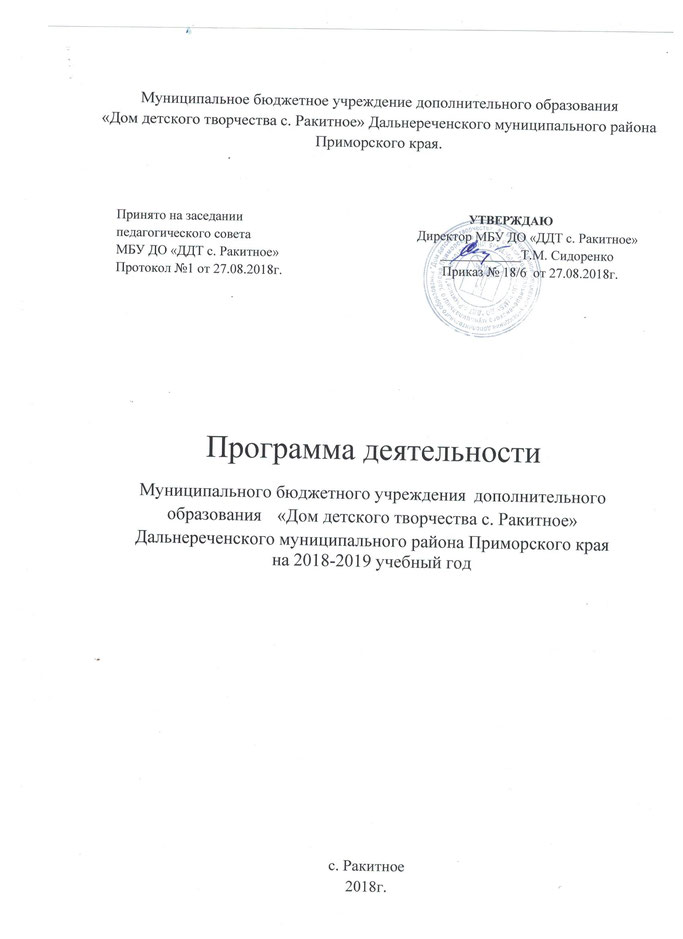   ОГЛАВЛЕНИЕ                                                                                                                                     СТРАНИЦЫ1. Информационная справка………………………………………………………………….32. Пояснительная записка…………………………………………………………………………....43.Особенности организации образовательного процесса…………………………………..44. Информация о реализуемых образовательных программах…………… ........................45. Итоги работы  по программе ФГОС НОО………………………………………………..86. Работа с детьми с ограниченными возможностями здоровья.......................................... 97. Результаты участия детей в конкурсах, выставках, соревнованиях…………………..   98. Анализ организационно-массовой работы за 2017-2018г.…………………………...... 109. Работа c родителями…………………………………………………………....................1310.Результаты методической работы за 2017-2018г.……………………………………....1511.Основные цели и задачи на 2018-2019г..………………………………………………..1912. Механизм реализации программы……………………………………………………...2013. Организационно-массовая работа на 2018-2019г……………………………………...2314. План организационно массовой  работы на 2018-2019г................................................2415. План организационно- массовой работы в школах района...........................................2616. Методическая работа на 2018-2019г……………………………………........................2717. План работы методического объединения………………….………………………… 2818. Педагогические советы……………………………………………………………….....2919. Совещания при директоре……………………………………………….........................3020. Управление качеством образовательного процесса.......................................................3021. Материально-техническое обеспечение………………………………………………..3422.  Ожидаемые результаты реализации программы…………………...............................  1.  ИНФОРМАЦИОННАЯ СПРАВКА О ДЕЯТЕЛЬНОСТИ УЧРЕЖДЕНИЯ.Название общеобразовательного учреждения (по уставу): Муниципальное бюджетное учреждение дополнительного образования «Дом детского творчества с. Ракитное», Дальнереченского муниципального района, Приморского края, РФ.(Сокращенно -  МБУ ДО «ДДТ с. Ракитное»)Тип общеобразовательного учреждения: бюджетное учреждение дополнительного образования.Вид общеобразовательного учреждения: Дом детского творчестваУчредитель: администрация Дальнереченского муниципального района Приморского края.Год основания:1.Год создания образовательного учреждения -1980.
Постановление исполнительного комитета Дальнереченского районного Совета народных депутатов Приморского края об открытии районного Дома пионеров и школьников от 28 июля 1980 года № 19.2.Согласно Постановления Главы муниципального образования   Дальнереченский район Приморского края № 147 от 17.04.2000г. районный «Дом пионеров и школьников» переименовать в муниципальное образовательное учреждение дополнительного образования детей «Дом детского творчества» с. Ракитное Дальнереченского района Приморского края.3.Согласно Постановления Главы Дальнереченского муниципального района Приморского края № 101 от 19.03.2007 года муниципальное образовательное учреждение дополнительного образования детей «Дом детского творчества» с. Ракитное Дальнереченского района Приморского края переименовать в муниципальное образовательное учреждение дополнительного образования детей «Дом детского творчества с.Ракитное» Дальнереченского муниципального района Приморского края.4. Согласно Постановления Главы администрации Дальнереченского муниципального района Приморского края МОБУ ДОД «ДДТ с. Ракитное» переименовано в муниципальное бюджетное учреждение дополнительного образования «Дом детского творчества с. Ракитное» (МБУ ДО «ДДТ с. Ракитное») от 24.12.2014г. №435-па.Юридический адрес: 692110 Дальнереченский район, с. Ракитное, ул. Советская ,22.Телефон: (42356) 45-2-96.E-mall:ddt.rakitnoe@yandex.ruДолжность руководителя: директор.Фамилия, имя, отчество руководителя: Сидоренко Татьяна Михайловна.Банковские реквизиты:МБУ ДО «ДДТ с. Ракитное», 692110 Дальнереченский район, с. Ракитное,ул. Советская, 22 ИНН/КПП 2506109084/250601001        ОГРН 10225009435Лицензияна право ведения образовательной деятельности в рамках дополнительного образования :Серия РО № 000381. Регистрационный номер №409 от 11 мая 2012г. Выдана Департаментом образования и науки Приморского края.Аккредитация:Свидетельство ГА 016373, регистрационный № 245 от 27 июня 2008г. Выдано      Департаментом образования и науки Приморского края.                                                  2. Пояснительная записка Программа деятельности муниципального бюджетного учреждения дополнительного образования «Дом детского творчества с. Ракитное» Дальнереченского муниципального района является нормативным правовым актом учреждения, регламентирующим деятельность на период с 2017-2018 годы, поэтому она отражает характеристику деятельности учреждения в соответствии с образовательными целями и направлениями совершенствования условий, в которых эта деятельность осуществляется.Программа деятельности основывается на нормативных документах федерального, регионального и муниципального уровней. Кроме того, она содержит ряд целевых подпрограмм, реализуемых в образовательном учреждении. (Подпрограммы:«Досуг», «Каникулы», «Семья», «Содружество»). Программа деятельности разработана с учетом запросов детей, потребностей семьи, образовательных учреждений района, ДЮСШ, края.Данный документ носит стратегическую направленность. При изменении внешних и внутренних условий во время его реализации возможна корректировка действий.Программа деятельности разработана педагогическим коллективом в ходе коллективной деятельности.МБУ ДО «ДДТ с.Ракитное» способствует интеграции основного и дополнительного образования детей, досуговой и образовательно-развивающей деятельности. В основе работы -государственный и социальный заказ на личность, формирующуюся в условиях нового социально-экономического устройства общества.Муниципальное бюджетное учреждение дополнительного образования «Дом детского творчества» (далее МБУ ДО «ДДТ с. Ракитное) - это многопрофильное образовательное учреждение дополнительного образования детей, объединяющее педагогов дополнительного образования, администрацию, педагогов и 660 детей от 6 до 18 лет.   Дом детского творчества, являясь муниципальным учреждением, органично входит в образовательное пространство района. Учреждение ориентировано на реализацию социально-педагогической деятельности по развитию склонностей, способностей и интересов личностного, социального и профессионального самоопределения детей и подростков в области художественной, декоративно-прикладной, технической, спортивной и других видов образовательной деятельности.            Реализация Программы 2017-2018 г. дала следующие результаты:-    расширились  возможности для творческого развития личности ребенка;  -  обеспечение доступности, равных возможностей в получении дополнительного образования детей, сохранение и развитие сети творческих объединений в отдаленных населенных пунктах района;-   положительная динамика роста вовлеченных детей и подростков в творческую деятельность, формирование здорового образа жизни.Педагогический коллектив работал над: -созданием условий для удовлетворения разнообразных способностей детей;- удовлетворением      заказа      детей      и      родителей      на      дополнительные         образовательные услуги и программы;- внедрением в учебно-воспитательный процесс инновационных форм работы, направленных на развитие и обновление содержания и методики образовательной деятельности, дальнейшей     интеграцией основного     и дополнительного образования, изучение педагогического опыта творческих коллективов и отдельных педагогов;-реализацией программы «ФГОС НОО» второго поколения в системе дополнительного образования.3.Особенности организации образовательного процесса.Организация дополнительного образования детей осуществляется в Доме детского творчества с. Ракитное и на базах образовательных школ района.Учебная деятельность обучающихся осуществляется как в одновозрастных, так и в разновозрастных объединениях по интересам: творческое  объединение, студия,  в которых занимаются дети и подростки в возрасте от 6 до 18 лет. Учебный год начинается с 11 сентября и заканчивается 31 мая. Занятия проводятся по расписанию, которое составляется с учетом возрастных особенностей и с учетом санитарно-гигиенических требований (СанПиН от 04.07.2014г.№41.)Занятия в объединениях проводятся в соответствии с дополнительными образовательными программами, разработанными педагогами дополнительного образования.4.  Информация о реализуемых образовательных программах:Образовательные программы рассчитаны на 1, 2-х, 3-х годичный курс обучения, реализуются исходя из этапов подготовки и уровня подготовки обучающихсяПеречень  реализуемых программ:Сведения о реализуемых образовательных программах:Большая часть программ - модифицированные, более 55% программ рассчитаны на срок обучения один год. Задача обновления содержания дополнительных образовательных программ решалась путём введения современных образовательных технологий:-  ИКТ -  21%;-  здоровьесберегающие технологии    - 89% ;Проблемы:1.Нет авторских программ.2.Недостаточное  количество долгосрочных программ. 3.Большая часть образовательных программ ориентирована на младший и средний школьный возраст.5. Итоги работы по программе ФГОС НООС 2011 года учреждение работает по программе «ФГОС НОО второго поколения» Внеурочная деятельность позволяет реализовать требования федеральных государственных образовательных стандартов начального общего образования. Количество детей, занимающихся по программе «ФГОС НОО второго поколения»ФГОС содержит новые цели образования, новое содержание образования, новые средства и технологии обучения. Все это вместе взятое предъявляет новые требования к подготовке педагогических кадров.Содержание дополнительных образовательных программ отвечает:              - Российским традициям, культурно-национальным особенностям регионов;-соблюдением преемственности с базовым образованием;В рамках реализации ФГОС мы предлагаем различные формы сотрудничества:- совместная разработка и реализация образовательных, развивающих, досуговых и игровых программ в школах и учреждении дополнительного образования детей;- совместная работа школьных учителей, педагогов дополнительного образования с различными социальными группами детей: одаренными и талантливыми детьми, «групп риска», с ограниченными возможностями здоровья. ВыводыНаряду с положительными аспектами внедрения ФГОС начального общего образования есть проблемы, которые требуют решения:Проделана огромная работа по внедрению ФГОС, но не полностью реализованы все требования стандартов.   Не выполнены требования к финансовому обеспечению реализации основной образовательной программы НОО (оснащение практической части программы)   Для успешной реализации ФГОС второго поколения    необходимо:1. Продолжить оснащение учебных кабинетов необходимым оборудованием в соответствии с требованиями   ФГОС.2. Формировать материальную базу, комнаты отдыха и игровые. 3. Продолжить работу по формированию банка образовательных программ. Педагоги   знакомы и умеют применять на практике различные инновационные технологии.Анкетирование детей показало: ученики младшего школьного возраста посещают в среднем 1-2 объединения, в которых реализуют разноплановые интересы, Ученики 5-7 классов среднем 1-2 кружка, и их интересы носят уже определённую направленность. В результате данного исследования были выявлены насущные образовательные потребности школьников. На первом месте стоят познавательные потребности.6. Работа с детьми с ограниченными возможностями здоровья   Проблема для детей с ОВЗ – это их изолированность от общества, ограниченныйкруг общения, отсутствие общения со сверстниками. В связи с этим для более комфортной адаптации в социуме МБУ ДО ДДТ организует интеграцию детей с ограниченными возможностями здоровья в среду здоровых сверстников, разработав по запросу учащихся, родителей дополнительные общеразвивающие программы инклюзивного обучения. Для учащихся коррекционной школы разработаны  программы декоративно-прикладного направления «От уменья к мастерству» (Выхованец Е.В.) и «Вышивка лентой» (Феоктистова Н.Ш.), направленные на организацию творческой деятельности детей с ограниченными возможностями здоровья для их социальной реабилитации. Программы включают в себя образовательные, развивающие и воспитательные задачи с учетом особенностей обучающихся. Дети, обучающиеся по данным программам, были неоднократно отмечены грамотами за участие в районных конкурсах и выставках. Учащиеся коррекционной школы являются участниками массовых мероприятий, спортивных соревнований.7.Результаты участия детей в конкурсах, выставках, соревнованиях.      Основным критерием деятельности ДДТ и каждого педагогического работника является уровень развития и оценка достижений каждого ребенка. Анализ итоговых результатов обучающихся Дома детского творчества подтверждает качество дополнительного     образования, предоставляемого     учреждением.     Это подтверждается    результатами    воспитанников    на Всероссийских, краевых, выставках в течение всего учебного   года   и   свидетельствует   о   сохранении   и   развитии   лучших образовательных традиций  учреждения.                            8. Анализ организационно-массовой работыза 2017 – 2018 учебный год.Деятельность учреждения дополнительного образования не ограничивается лишь текущим учебным процессом, так как это вызывает снижение интереса детей к занятиям и, как следствие, понижение общего уровня результативности работы.В течение года воспитательная работа строилась на основе плана работы учреждения по следующим направлениям:Цель воспитательной работы: создание оптимальных условий для развития, саморазвития и самореализации гуманной, свободной, духовно богатой, физически здоровой, социально мобильной, творчески мыслящей личности востребованной в современном обществе.Дом детского творчества обладает  немалым воспитательным ресурсом и играет важную роль в социализации детей и подростков, в  этом ему помогает реализуемая программа «Досуг. Общение. Праздник» и подпрограмма «Содружество».МБУ ДО ДДТ занимается организацией каникулярного отдыха, занятостью детей на протяжении всего календарного года, как на уровне учреждения, так и на муниципальном уровне. В рамках культурно - досуговой деятельности предусмотрена реализация подпрограммы «Каникулы» по организации каникулярного отдыха детей.В течение года проводились воспитательные мероприятия различных форм:  экскурсии, интеллектуальные игры, выставки, праздники, походы, викторины, посиделки, чаепития, тематические вечера,  мастер-классы,  изготовление сувенирной продукции,  конкурсы, игровые программы, спортивные игры. А также торжественные, памятные, тематические мероприятия для обучающихся ДДТ.                        Традиционные мероприятия ДДТ.Задачи: Создание условий для формирования способности к духовному развитию, реализации творческого потенциала в учебно-игровой, предметно-продуктивной, социально ориентированной деятельности; воспитание уважения к национальной культуре, своему народу, своему языку, традициям и обычаям своей страны.Проведены мероприятия:         «Дом окнами в детство»         Итоговый праздник, посвященный окончанию учебного года «Вместе- дружная семья».Проведены фольклорные праздники народного календаря:         Праздник «Сарафан одела осень»;         Праздник «Ярмарка зимних праздников»;         Праздничный вечер «Суженый, ряженый»;         Праздничная программа «Дорогая гостья Масленица»;         Праздник подружек «Хороши мои подружки»;         Праздник «Пасхальный перезвон»;   Творческие   недели.Задачи: привитие интереса к народным ремеслам, развитие личности ребенка; успешная социализация учащихся в обществе.Проведены мероприятия:         Недели «Осеннего волшебства»         «Подарки своими руками» (посвященные Рождеству)         «Рукоделие вчера и сегодня»;         Неделя мастерства «Пасхальные фантазии».Прошли выставки:         Выставка рисунков «Осень в сказочной стране»;         Выставка работ из природного материала «Осенняя фантазия»;         Фото выставка «Как прекрасен этот мир, посмотри»;           Персональные выставки детей «Мир моих увлечений»;         Районная выставка декоративно-прикладного творчества« Рождественская сказка»;         Районная выставка декоративно-прикладного творчества «Мир детства»;         Выставка-распродажа детских работ «Пасхальный сувенир»;         Районная выставка детских рисунков «Спасибо за мир!»Патриотическое направление.Задачи: формирование гордости за отечественную историю, народных героев, сохранение исторической памяти поколений в памяти потомков; формирование у детей чувства сопричастности к истории и ответственности за будущее страны.Проведены мероприятия:         Тематический час «Я- гражданин России»         Участие во Всероссийском творческом конкурсе «Нашим дорогим защитникам» (Творческий сайт info@palitra-rad.ru  г.Уфа)         Участие в Краевой конкурс детских рисунков, посвященный  100- летию образования местных органов военного управления - военных комиссариатов «Святое дело - Родине служить»         Недели патриотического воспитания «И помнит мир спасенный».         Районный конкурс рисунка «Спасибо за мир!»                                           Досугово - развлекательные мероприятия.Задачи: формирование умений рационально проводить свободное время; формирование положительных эмоций, благоприятного психологического климата в процессе досуговой деятельности и межличностного общения; обучение подростков организовывать и проводить интеллектуально-познавательные игры.Проведены мероприятия:         Игровая программа «Театр миниатюры»;         Игра-путешествие «Город мастеров»;         Игровая программа «Зимние забавы»;         Интеллектуальная игра Поле чудес  по теме: «В мире сказок »;         Конкурсно-познавательная программа «Огонь – друг, огонь – враг»;         Игровая программа “Забавное, веселое, смешное”                Игровая программа «Незнайка в стране Светофории»Физкультурно-оздоровительное направление.Задачи: создание условий для сохранения и укрепления здоровья детей;формирование потребности в здоровье, как жизненно важной ценности, сознательного стремления к ведению здорового образа жизни; развитие чувства ответственности к своему здоровью и здоровью окружающих людей.Проведены мероприятия:         Спортивная эстафета «Добры молодцы»         Конкурсно-игровая программа «Дорога к доброму здоровью»         Соревнования по настольному теннису, посвященные Дню защитника Отечества.(личное первенство: юноши, девушки).8. Работа с родителямиЗадачи: привлечение родителей (законных представителей) к делам и проблемам кружков; организация совместной деятельности; повышение педагогической культуры родителей (законных представителей); создание информационного пространства; поиск новых путей привлечения семьи к участию в учебно-воспитательном  процессе.С целью активизации родителей в делах ДДТ организованы и проведены   мероприятия:В сентябре прошел праздник «День открытых дверей». В программе: творческие мастер-классы, консультации для родителей и педагогов, выставки детских работ. Проводилась запись в детские объединения; творческая мастерская  по работе с природным материалом «Природа и творчество»;В декабре - мастер-класс для родителей в  изостудии «Акварелька» «Рождественская открытка»;В  январе - День семейного отдыха «Семейный калейдоскоп» ;В феврале - творческая мастерская  «Обереги Руси»;В мае - итоговый праздник творческих объединений «Отдыхаем всей семьей».В течение года проводились выставки  работ совместного творчества детей и родителей «Я и родитель», соревнования детей и родителей по настольному теннису Родители в большей степени удовлетворены профессиональными качествами педагогов (87 %) и успехами своих детей (78%).         Среди форм совместной работы с педагогом родители отметили как самые интересные – открытые занятия, концерты.Таким образом, результат обучающихся – это продукт партнерства всех участников образовательного процесса: ребенка, родителей, педагогов и администрации ДДТ. Все они в равной степени ответственны за результат образовательной деятельности. Каждый из них в праве требовать от остальных согласованных и своевременных действий. Проблемы, возникающие в образовательном процессе, все его участники должны решать сообща, исходя из своих возможностей и обязанностей. Юридическая сторона взаимоотношения участников образовательного процесса определяется законодательством РФ.                                   Информационно-рекламная деятельность.Задачи: Организация пропаганды деятельности  детских объединений: публикация материалов на страницах СМИ, выпусках бюллетеней.Выпустили в течение года бюллетени:         «Дом детского творчества приглашает…»;         «Природа, творчество, фантазия»;         «Новогодние игрушки своими руками          «Всему можно научиться, если только не лениться»;         «Театр в сказке»;         «Новости со спортивной арены» (настольный теннис в МБУ ДО «ДДТ с. Ракитное»);         «Детство – это игра»;         Поздравляем победителей районного конкурса рисунка «Лучше нет родного края»         Поздравляем победителей в дистанционном 3-го всероссийском творческом  конкурсе «В радужном цвете»;         Поздравляем победителей в дистанционном всероссийском творческом  конкурсе «Дорогим нашим защитникам»;         Поздравляем победителей районной выставки декоративно-прикладного творчества «Рождественская сказка»;         Поздравляем победителей районной выставки декоративно-прикладного творчества «Мир детства».         Поздравляем победителей районного конкурса рисунков «Спасибо за мир!»         Выставка распродажа детских работ «Чудеса своими руками» в СДК с. Ракитное.                     Общие выводы по воспитательному процессу в учреждении:1. Исходя из анализа воспитательной работы, необходимо отметить, что в целом поставленные задачи воспитательной работы в 2017-2018 учебном году достигнуты на 83%.2. Все направления воспитательной работы позволяют осуществлять личностно-ориентированный подход в воспитании при одновременной массовости воспитательных мероприятий и стимулировать творческие способности обучающихся во всех аспектах воспитательной работы.3. Опираясь на имеющийся положительный опыт работы, педагогический коллектив находится в постоянном поиске новых форм и методов работы по данным направлениям.4. Увеличение участников мероприятий происходит благодаря внедрению новых форм проведения и организации самих мероприятий, заинтересованности образовательных учреждений, детей, их значимости воспитания и развития подрастающего поколения.                                                       10. Методическая работаС учётом актуальности, уровня организации образовательного процесса педагогический коллектив работал над методической темой: «Творческое развитие личности в процессе личностно-ориентированного подхода в обучении и воспитании с использованием современных образовательных технологий».     Методическая работа в Доме детского творчества организована, как деятельность, направленная на успешную организацию образовательного процесса и состоит из следующих  основных направлений:- организационно-педагогическая деятельность.- информационно-методическое обеспечение профессиональной деятельности педагогов;- контрольно-оценочная деятельность педагогов;- работа с родителями, общественностью;- организация культурно - досуговой деятельности;- информационно-рекламная деятельность.Цель методической работы: Создание условий для успешной реализации намеченных направлений деятельности ДДТ, а также личностный профессиональный рост педагогов, как необходимое условие эффективности образовательного процесса. Роль методической работы значительно возрастает в современных условиях в связи с необходимостью рационально и оперативно использовать новые технологии, методики, приёмы и формы обучения и воспитанияЗадачи методической службы:1.Методическое обеспечение педагогической системы учреждения во всех совокупностях внешних и внутренних связей и взаимодействий.2. Повышение профессиональной компетентности педагогических кадров МБУ ДО ДДТ.3. Работа над формированием единого методического электронного фонда, пополнение системы МПП (МПП- методическая помощь педагогам)4. Выявление, изучение, обобщение, распространение результативного педагогического опыта.                                                                                                                                                                                                                                                                                                                                                                                                                                                                5. Внедрение новых технологий в процесс образования и воспитания.Для организации работы по всем этим направлениям разработан план методической работы на учебный год.                                                                                                                                                                                                                                                                                                                       1. Методическое сопровождение по самообразованию и повышению уровня квалификации педагогов в информационно -  коммуникационном пространстве, являющимися необходимыми условиями для качественного проведения всех видов занятий и мероприятий.Формы методической работы:- тематические педсоветы;- курсы повышения квалификации, самообразование, участие в различных конкурсах, семинарах, конференциях;- организация и контроль курсовой подготовки  педагогов;- аттестация.Педагогам регулярно оказывается методическая помощь в форме проведения инструктивных совещаний, семинарских занятий, мастер-классов, открытых занятий, индивидуальных форм работы (консультаций, помощи по корректировке рабочих программ), при подготовке к аттестации. В помощь педагогу даются и разрабатываются методические рекомендации по составлению и корректировке рабочих программ, учебно-тематического и календарно-тематического планирования, проведения занятий и воспитательных мероприятий, овладению ИКТ- технологиями, диагностике УВП, ведется ознакомление педагогов с новой педагогической и методической литературой.Методическая работа в 2017-2018 г. проводилась по следующим критериям:  - обмен опытом в виде открытых  занятий, мероприятий;-выступление с сообщениями и докладами на методических мероприятиях МБУ ДО «ДДТ с. Ракитное»;-  пропаганда деятельности  ДДТ в СМИ, публикация творческих работ педагогов и  обучающихся;- разработка и реализация программ нового поколения;- своевременное прохождение повышения квалификации или профессиональной переподготовки;- награждение педагогов почётными грамотами, благодарностями и т.д.;- самообразование  (посещение и анализ открытых мероприятий в учреждении, районе.);- использование современных образовательных технологий.Кадровое обеспечениеНа сайте МБУ ДО «ДДТ с. Ракитное» предоставлены следующие материалы:Образовательная программа ДДТ 2017-2018 учебный годПубличный доклад;Самообследование;Информационные справки, отчеты;Планы работы;Сценарии мероприятий;Конкурсные материалы;Методические рекомендации;            Дидактический материал;Фотоотчеты о проведенных мероприятиях;Важным направлением деятельности ДДТ является совершенствование профессионализма педагогов через курсовую переподготовку и аттестация педагогический кадров. По итогам   2017-2018 учебного года   штатные педагоги (5 человек) прошли профессиональную переподготовку    дистанционного обучения, в 2017-2018г. -1 штатный педагог дополнительного образования прошел профессиональную переподготовку    дистанционного обучения: Башкирцева Наталья Владимировна по специальности «Преподаватель изобразительного искусства».Все педагоги прошли дистанционное образовательные курсы по теме «Оказание первой медицинской помощи в образовательной организации». Педагоги приняли участие  во всероссийском педагогическом конкурсе, приуроченном к 130-летию А. С. Макаренко» и были отмечены дипломами.   Большую роль для повышения мастерства педагогов имеет самообразование, которое способствует  распространению  и обобщению  результатов деятельности  педагогов в семинаре работников дополнительного образования района:- участие в семинаре педагогов дополнительного образования с докладом«Внеурочная деятельность в рамках реализации ФГОС НОО» (Башкирцева Н.В.)-  доклад «Развитие творческой индивидуальности обучающихся» (Выхованец Е.В.)-   занятие-практикум по теме  «Точечная роспись» в процессе обучения по программе «Учимся рисовать, учимся мастерить» (Выхованец Е.В)-  мастер-класс «Изготовление игрушек. Валяние из шерсти» (Бойко Г.П.)-  семинар - практикум «Технология игровых программ» ( Феоктистова Н.Ш.).- открытое занятие «Формирование навыков здорового образа, толерантного сознания через  творческие объединения  физкультурно - спортивных направлений»: «Настольный теннис . Игра на личное первенство. Игры в паре».Распространения педагогического опыта в сети интернет.  Результаты мониторинга распространения и обобщения педагогического опыта на образовательных порталах в сети Интернет педагогов дополнительного образования  МБУ ДО «ДДТ с. Ракитное»Все представленные для публикации работы апробированы в  учреждении.     За подготовку победителей и  призеров российских, международных  дистанционных конкурсов педагоги  декоративно-прикладного   и художественно- эстетического направления  Башкирцева Н.В., Выхованец Е.В.  отмечены сертификатами и благодарностями от организаторов конкурсов:- II международный конкурс рисунков "Дружат краски в радуге"http://malenkajastrana.ru,- V Международный конкурс рисунков "Осень, осень, золотая..." http://malenkajastrana.ru/raspisanie/,- III Всероссийский конкурс детского творчества "Животные - наши друзья"  http://ya-uchitel.ru/- IV  Ежегодный всероссийский творческий конкурс «Мой красочный мир» Творческий сайт info@palitra-rad.ru,-IV  Ежегодный всероссийский творческий конкурс «Новогодние чудеса» Творческий сайт info@palitra-rad.ruг.Уфа,-Всероссийский творческий конкурс «Нашим дорогим  защитникам» Творческий сайт info@palitra-rad.ruг.Уфа.Результаты анализа показали:Сильные стороны- положительная динамика показателей охвата учащихся дополнительным образованием;-положительная динамика показателей призовых мест участия в муниципальных, краевых конкурсах;- традиционные мероприятия районного масштаба;- интеграция учреждения дополнительного образования со школой;-созданы программы кружковой работы по программе ФГОС;Слабые стороны-несоответствие ресурсов (кадровых, финансовых, материально-технических, методических и пр.) конкретному социальному заказу;-недостаточное взаимодействие субъектов социума в решении проблем дополнительного образования детей;- качество образовательного процесса по реализуемым программам дополнительного образования детей не всегда соответствует современным требованиям; -недостаточная работа с семьей в дополнительном образовании;Угрозы (ограничения)-  Относительно низкий культурный уровень социума.- Удаленность школ от учреждения дополнительного образования.                 11.  ОСНОВНЫЕ ЦЕЛИ И ЗАДАЧИ ПРОГРАММЫ НА 2018-2019г.      ЦЕЛЬ ПРОГРАММЫ - Создание организационных, методических условий для обеспечения функционирования и развития МБУ ДО «ДДТ с. Ракитное», повышения качества, доступности и конкурентоспособности дополнительного образования в интересах обучающихся, их родителей, социальных партнёров и общества в целом через создание единого интеграционного социокультурного и образовательного пространства.   ЗАДАЧИ ПРОГРАММЫ:1.Совершенствование содержания, организационных форм, методов и технологий дополнительного образования детей, разработка программ нового поколения, направленных на развитие инновационной деятельности, информационных технологий.2.Обеспечение доступности и равных возможностей получения обучающимися дополнительного образования. Расширение диапазона образовательных услуг в соответствии с запросами детей и родителей.3.Обеспечение необходимых условий для личностного развития, укрепления здоровья, профессионального самоопределения и творческого труда детей;4.Повышение эффективности управления в учреждении. Совершенствование нормативно-правовой базы деятельности Дома детского творчества.5.Обеспечение социального партнерства с семьей и общественностью района.6.Создание имиджевой политики МБУ ДО «ДДТ с. Ракитное».7.Укрепление материально-технической базы учреждения.          Разработка и принятие Программы деятельности муниципального бюджетного  учреждения дополнительного образования  на 2018-2019 гг.  направлены на решение выше поставленных задач.Программа предназначена:- для администрации и педагогов Дома детского творчества;- руководящих и педагогических кадров других образовательных и социокультурных учреждений и организаций, способствующих развитию образования в муниципальном образовании.Определяющие тенденции развития дополнительного образования:- разработка воспитательной системы Дома детского творчества;- разработка образовательной программы Дома детского творчества; -разработка образовательных программ дополнительного образования детей нового поколения;-  разработка авторских программ;- обновление содержания дополнительного образования;Формирование благоприятных для детей и подростков образовательно-развивающих сред: выявление и создание условий необходимых и достаточных для реализации возрастной потребности в общении;Совершенствование ресурсного обеспечения базы дополнительного образования: создание оптимально-возможных условий для функционирования и развития системы дополнительного образования детей.                                12.  МЕХАНИЗМ РЕАЛИЗАЦИИ ПРОГРАММЫ      Реализация программы будет осуществляться посредством конкретных мер по основным направлениям модернизации системы дополнительного образования:- обеспечение доступности дополнительного образования детей;- создание условий для повышения качества дополнительного образования детей;- создание условий для повышения качества профессиональной подготовки педагогов дополнительного образования;- управление развитием системы дополнительного образования детей;- формирование нормативно-правового обеспечения; -формирование воспитательной системы.Обеспечение доступности дополнительного образования детей                                                 Информационно-аналитическая деятельность                                               Здоровье сберегающая деятельность                                                      Воспитательная работа                13. Организационно-массовая работа на 2018-2019г.Цель - создание условий для воспитания социально-значимых ценностей личности: любви к своей семье, Отечеству, бережного отношения к природе, толерантности, доброжелательности, трудолюбия, самостоятельности, дисциплинированности, формирование гражданственности и патриотизма, стремления к здоровому образу жизни. В 2018-2019 году перед педагогическим коллективом ставятся следующие задачи:         Воспитание обучающихся на основе духовных и общечеловеческих ценностей Воспитание гражданина и патриота своей страны через изучение ее истории, культуры, традиций.         Формирование интересов к различным сферам творчества, техники и спорта и создание условий для творческой самореализации детей.         Формирование установки на здоровый образ жизни.         Организация досуга обучающихся, культурного отдыха.         Сохранение и развитие социокультурной среды, традиций учреждения.         Профилактика антисоциального поведения, безнадзорности и правонарушений детей и подростков.         Создание условий для участия семей в воспитательной деятельности Дома детского творчества.Для реализации поставленных задач будут проведены:Традиционные праздники ДДТ;Творческие недели, мастер классы, творческие мастерские;Календарные, народные и спортивные праздники,Просмотр фото-сладов по теме  «Будни кружковцев» и видео-гостиная «Золотая ракетка и теннисный мяч»;Участие в  районных и краевых   выставках декоративно-прикладного творчества;Участие детей в дистанционных конкурсах краевого, всероссийского и международного масштаба;Вовлечение родителей в  проведение совместных праздников и мастер - классов; Проведение профилактических работ с детьми группы риска.                 В ходе реализации данной программы ожидаются следующие результаты:         Приобретение учащимися знаний, умений и навыков по планированию, организации разнообразной деятельности, формирование культуры здорового образа жизни;         Сплочение коллектива детей, занятых интересующей их деятельностью, активных, творческих, общительных;         Формирование нравственных качеств личности: коллективизма, ответственности, забота о младших, окружающей природе;         Формирование положительного имиджа детей;                                      14.    План организационно-массовых мероприятийна 2018 – 2019 учебный год    (1-е полугодие)                                                            (2-е полугодие)15.  План организационно-массовой работыв школах района в 2018-2019г.16.  Работа с педагогическими кадрами.Единая методическая тема: «Творческое развитие личности в процессе личностно-ориентированного подхода в обучении и воспитании с использованием современных образовательных технологий»Задачи работы:1.Усиление мотивации педагогов на освоение инновационных педагогических технологий обучения и воспитания.Основные направления:работа педагогического совета;работа методического объединения;аттестация педагогических работников.систематизация материала по данной теме.17. План работы методического объединения на 2018-2019г.                                                   19.  Совещания при директоре                   20 Управление качеством дополнительного образования.                                     Контроль и руководство.Цели и задачи управления:Поиск педагогических форм работы с детьми, где было бы возможно удовлетворение выявленных интересов ребенка и проявление его инициативности; Обеспечение вариативности в выборе детьми направлений и видов деятельности, обучающих и развивающих программ, объема, срока и темпа усвоения содержания программы.           21.Материально- техническое обеспечение          Образовательная деятельность учреждения по всем направлениям осуществляется на учебно-материальной базе общей площадью  329,1 кв.м. на основе договоров о безвозмездном пользовании помещением и имуществом. Учебные кабинеты оборудованы учебной мебелью с учебно-наглядными пособиями, оборудованием для занятий и соответствуют санитарным нормам и правилам по площади, по освещенности и микроклимату. Состояние помещений позволяет обеспечить соблюдение требований пожарной безопасности при осуществлении образовательной деятельности.За последние 3 года приобретено:   1 сканер, 1 принтер.Для работы в творческом объединении технической направленности необходима материально-техническая база.Для решения стоящих проблем материально-технического обеспечения Дома  детского творчества необходимо:- приобретение для проведения театрально-зрелищных мероприятий высококачественных музыкальных инструментов, сценического оборудования, костюмов, средств связи,-   приобретение мебели для группы раннего развития;-   приобретение  спортивного инвентаря;- приобретение для организации учебной деятельности художественно-эстетической направленности  сырья для изготовления экспонатов для выставок .22. ОЖИДАЕМЫЕ РЕЗУЛЬТАТЫ:Программа развития рассчитана на  годРеализация Программы должна дать следующие результаты:1.      Расширение возможностей для творческого развития личности ребенка. Личностный рост обучающихся и педагогов, закрепленный в их творческих достижениях,2.      Обеспечение доступности, равных возможностей в получении дополнительного образования детей в отдаленных  населенных пунктах районах. Сохранение и развитие сети творческих объединений.3.      Востребованность населением реализуемых программ дополнительного образования детей и  удовлетворенность их спектром 4.  Новое качество образовательного процесса: -       увеличится доля обучающихся в МБУ ДО«ДДТ с. Ракитное»   в соответствии с        современными требованиями-    динамика количества педагогов дополнительного образования, прошедших     повышение квалификации по проблемам современной организации образовательного процесса
-     доля педагогов дополнительного образования, использующих новые образовательные технологии5.  Повышение эффективности системы управления в учреждении.       6.   Положительная динамика роста вовлеченных детей и подростков в творческую             деятельность, формирование здорового образа жизни.      7.  Улучшение условий труда и жизнедеятельности участников образовательного     процесса МБУ ДО «ДДТ с. Ракитное».   Укрепление материально-технической базы учреждения.НаправленностьКоличество программКоличество учебных группКоличество детейХудожественная направленность: -декоративно-прикладное творчество - художественно-эстетическое1524341Художественная направленность: -декоративно-прикладное творчество - художественно-эстетическое1215189Техническая направленность2231Туристско-краеведческая3252Физкультурно-спортивная2447                                       Всего:3848660                              № п/п.Название образовательной программы.Название образовательной программы.Ф.И.О. автора составителя.НазваниекружкаВозраст детей.Возраст детей.Срок реализации.Срок реализации.Художественная направленность(Программы художественно-эстетического направления)Художественная направленность(Программы художественно-эстетического направления)Художественная направленность(Программы художественно-эстетического направления)Художественная направленность(Программы художественно-эстетического направления)Художественная направленность(Программы художественно-эстетического направления)Художественная направленность(Программы художественно-эстетического направления)Художественная направленность(Программы художественно-эстетического направления)Художественная направленность(Программы художественно-эстетического направления)Художественная направленность(Программы художественно-эстетического направления)1.2.1.2.«Страна творчества»«Мир  увлечений»Башкирцева Н.В.Изостудия «Радуга»(4 группы)6-7 лет8-14 лет6-7 лет8-14 лет1год3 года1год3 года3.4.3.4.«От умения к мастерству»«Учимся рисовать, учимся мастерить»Выхованец Е.В.Изостудия «Акварелька»(3 группы) 14-16  лет9-12лет 14-16  лет9-12лет1год3  год1год3  год5.5.«В гостях у сказки»Сидоренко Т.М.«Кукольный»9-11 лет9-11 лет2 года2 года6.6.«Музыкальная шкатулка»Фомина Н.А.«Домисолька»8-10 лет8-10 лет1год1год7.7.« Планета танца»Бортникова Л.М.Танцевальный«Семицветик»7-12 лет7-12 лет3 года3 года8.8.«Рисуем сами»Корягина Л.П.«Волшебная кисточка»9-10 лет9-10 лет1 год1 год9.9.«Лейся песняЦыгунова И.М.«Сольное пение»9-16 лет9-16 лет1 год1 год10.10.«Весёлые голоса»Волкова О.Ж.Вок. «Звёздочки»11-15 лет11-15 лет1 год1 год11.11.«В мире прекрасного»Музычко А.В.«Счастливые голоса»10-14 лет10-14 лет1 год1 год12.12.«Досуг. Общение. Творчество»Выхованец  Е.В.«Юные затейники»8-10 лет8-10 лет2 года2 годаитогоитого12 программ15 уч. группХудожественная направленность(Программы декоративно-прикладного  направления)Художественная направленность(Программы декоративно-прикладного  направления)Художественная направленность(Программы декоративно-прикладного  направления)Художественная направленность(Программы декоративно-прикладного  направления)Художественная направленность(Программы декоративно-прикладного  направления)Художественная направленность(Программы декоративно-прикладного  направления)Художественная направленность(Программы декоративно-прикладного  направления)Художественная направленность(Программы декоративно-прикладного  направления)Художественная направленность(Программы декоративно-прикладного  направления)1.1.«Венок рукоделий»Логинова М.Л.«Рукоделие»(2 группы)7-10 лет.3 года3 года3 года2.2.«Волшебная страна»Логинова М.Л.«Мастерята»7-9 лет     1  год     1  год     1  год33«Вяжем сами»Логинова М.Л.«Вязание»11-14 лет2 года2 года2 года4.4.«Цветная сказка из лоскутов»Егорова Н.Н.«Мастерок»«Лоскутная фантазия»9-15 лет3 года3 года3 года5.5.«Бумажная  пластика»Бортникова Л.М.«Фантазия»7-12 лет2 года2 года2 года6.6.«Чудеса своими руками»Доманюк Н.А.«Вдохновение»8-13 лет.1год1год1год7.7.«Волшебный мир бумаги»Фролова М.В.«Модульное оригами»8-11 лет 3 года 3 года 3 года8.8.«Волшебный мир»Доманюк Н.А.«Своими руками»8-10 лет1 год1 год1 год9.9.«Маленький мастер»Креер О. Б.«Мастерок»    6-7 лет 1 год 1 год 1 год10.10.«Наш рукотворный мир»Мосалова С.В.«Город мастеров»8-9 лет1 год1 год1 год11.11.«Декоративное творчество»Бойко Г.П.«Умелые почемучки»«Домовёнок»«Мастерилки»(3 группы)    7-10 лет3 года3 года3 года12.12.«Под ситцевым небом-  бескрайняя Русь»Бойко Г.П.«Рукоделие»11-13 лет1 год1 год1 год13.13.«Я хочу это сделать сам»Козина Е.В.«Умелые ручки»9-10  лет1 год1 год1 год14.14.«Мастерим с увлечением»                    Стужук Т.В.«Мастерята»8-9  лет1год1год1год15.15.«Веселая аппликация»Шатохина Е.А.«Ребята- мастерята»6-7 лет1 год1 год1 год16.16.  «Прикладное творчество с опорой на игровые технологии»Сидоренко Е.А.«Маленький мастер»7-9 лет1 год1 год1 год18.18.«Умелые руки не знают скуки»»Шуллер Н.В.«Очумелые ручки»«Мастерята»7-10 лет2 года2 года2 года19.19.« От природы к творчеству»Шуллер Н.В.«Юный мастер»11-17 лет1 год1 год1 год20.20.«Умелые ручки»Черняк И.А.«Мастерилка»9-11 лет 1 год 1 год 1 годИтогоИтого19 программ           24 Уч. группитогоитого31 программа художественной направленности39 учебных групп художественной  направленностиТехническая направленность.Техническая направленность.Техническая направленность.Техническая направленность.Техническая направленность.Техническая направленность.Техническая направленность.Техническая направленность.Техническая направленность.1.1.«Мир мультимедиа технологий»Кузнецова И.В.«Школа компьютерного мастерства»13-15 лет3 года3 года3 года2.2.«Компьютерная анимация»Фролова М.В.«Мультстудия Погружение»12-15 лет2 года2 года2 годаитогоитого2 программы2 учебных  группы                                        Туристско - краеведческая направленность                                        Туристско - краеведческая направленность                                        Туристско - краеведческая направленность                                        Туристско - краеведческая направленность                                        Туристско - краеведческая направленность                                        Туристско - краеведческая направленность                                        Туристско - краеведческая направленность                                        Туристско - краеведческая направленность                                        Туристско - краеведческая направленность1.1.«Лесная азбука»Роминская  Н.И.«Азбука природы»8-9 лет8-9 лет8-9 лет 1 год2.2.« «ОткрываемДальнеречье»Филипась Л.ГКраеведение и ИКТ»9-17 лет9-17 лет9-17 лет2 года33«Моя малая  Родина»         Сидоренко Т.М.« Поиск»12-14 лет12-14 лет12-14 лет2 годаитогоитого3 программы2 учебных группыФизкультурно - спортивная направленность.Физкультурно - спортивная направленность.Физкультурно - спортивная направленность.Физкультурно - спортивная направленность.Физкультурно - спортивная направленность.Физкультурно - спортивная направленность.Физкультурно - спортивная направленность.Физкультурно - спортивная направленность.Физкультурно - спортивная направленность.1.1.«Основы настольного тенниса».Сидоренко А.И.«Настольный теннис»                  (3 группы)8-15 лет8-15 лет8-15 лет3 года2.2.«Играем в настольный теннис» Гончар В.В.«Юный  теннисист»11-17  лет11-17  лет11-17  лет1годИтогоИтого2 программы  4 учебные группыОбщий итогОбщий итог38 программ48 учебных группСроки реализации программКол-во программВидыпрограммСроки реализации программКол-во программавторско-составительскиедругие1 год21174однопрофильные2 года853 комплексные3 года и более963 комплексныеВсего38№ п/пВиды деятельностиФормы организации обучающихся Классы:1Художественное эстетическое творчество Художественные выставки(4), конкурсно-развлекательные программы (6).1-4 классы2.Игровая деятельностьУчастие в оздоровительных процедурах; Дни здоровья. Беседы и мероприятия о здоровом образе жизни, профилактике вредных привычек.(2).1-4 классы3.Досугово– развлекательная деятельностьКонцерты, инсценировки, праздники(8).1-4 классы4.Научно- познавательная деятельностьВикторины, конкурсы, познавательные игры, познавательные беседы(4).1-4 классы2014-20152015-20162016-20172017-2018340360375378ГодКоличество участников в выставкахИз них-колич. Призеров2015-2016г.35 учащихся4 призера,3 грамоты за участие2016-2017 38учащихся6 призеров,10 грамот за участие2017-201840 учащихся9 призовых мест,18 грамот и благодарностей за участиеУровеньКоличество участниковКоличество победителейКоличество победителейКоличество победителейУровеньКоличество участников1 место2 место3 местоМеждународные дистанционные конкурсы (2)541-Всероссийские дистанционные конкурсы (5)19642Краевые (3)19--11Муниципальные (5)596686868Внутри учреждения (6)1441313            13Итого783918684                                                          Всего наград      (1-3 места)  -   260                                                                  Всего наград      (1-3 места)  -   260                                                                  Всего наград      (1-3 места)  -   260                                                                  Всего наград      (1-3 места)  -   260                                                                  Всего наград      (1-3 места)  -   260            Отмечены сертификатами, грамотами и дипломами за участие -    54               Отмечены сертификатами, грамотами и дипломами за участие -    54               Отмечены сертификатами, грамотами и дипломами за участие -    54               Отмечены сертификатами, грамотами и дипломами за участие -    54               Отмечены сертификатами, грамотами и дипломами за участие -    54           УровеньвзаимодействияФормы работыОбсуждаемые вопросыПедагог - родителиЗнакомство с семьей обучающихся(опросы, анкетирования, собеседования)Организация совместного досуга.Отчетные мероприятия для родителей.Совместные занятия.Дни открытых дверей.Индивидуальная работа..Выявление интересов детей, знакомство с нормативно – правовыми локальными документами объединения. Проведение свободного времени.Учет достижений обучающихся.Знакомство с педагогическим составом ДДТ.Заслушивание отчета о деятельности объединения и планах на будущее .т.д.ДДТ - родителиИнформационно-просветительская (информационный стенд,; индивидуальные консультации (по результатам анкетирования)..Традиционные досуговые мероприятия ДДТ.Открытые занятия.Использование адресного обращения к родителям (благодарственные письма).Сайт учреждения.Знакомство с информационными материалами на стенде,консультации по заданной проблеме и пути ее решения.Мониторинг удовлетворенности родителей образовательными услугами ДДТ.Согласование локальных документов, затрагивающих права обучающихся и их родителей.Отчетность по качеству предоставляемых услуг и т.д.Обсуждение приоритетных направлений деятельности ДДТ.Благодарность родителям за оказанную помощь  или поддержку.Знакомство с сайтом и контактной информацией ДДТ и т.д.ПараметрКол-во%Всего педагогических работников (вместе с совместителями)27Укомплектованность штатов педагогическими работниками-100%Количество педагогических работников, имеющих высшее (высшее специальное*) образованиеКоличество педагогических работников, имеющих среднее профессиональное, среднее специальное образование141351,8%48,1%Количество педагогических работников, имеющих ученую степень, почетные звания, ведомственные награды и знаки1451,8%Количество работников, имеющих квалификационную категорию. Из них:Высшую518,5%Первую1140,7%б/к1140,7%Аттестация на соответствие занимаемой должности-100%Количество работников, прошедших курсы повышения квалификации за последние 5 лет.(из числа штатных педагогов)518,5%Кол-во штатных совместителей2177,7%№п/пФамилия, имя, отчествоДолжностьРезультат1.Сидоренко Татьяна МихайловнадиректорДиплом, благодарность2.Егорова Надежда НиколаевнаметодистДиплом, благодарность3.Сидоренко Александр ИвановичПедагог  дополнительного образованияДиплом, благодарность4Башкирцева Наталья ВладимировнаПедагог  дополнительного образованияДиплом, благодарность5Выхованец Елена ВикторовнаПедагог  дополнительного образованияДиплом, благодарностьВыхованец Е.В.Всероссийский образовательный портал «Продленка»www.prodlenka.org   "Мастер класс «Изготовление бабочки в технике филигрань из цветных нитей»Дата публикации 29.01.2018 года СЕРИЯ 186942-296279Выхованец Е.В.Всероссийский образовательный портал«Продленка» www.prodlenka.orgМастер класс «Открытка к Рождеству»СвидетельствоДата публикации 29.01.2018 годаСЕРИЯ 186942-296281Сидоренко А.И.Всероссийский образовательный портал«Продленка» www.prodlenka.orgКарта отслеживания результатов  овладения техникой игры в настольный теннис школиниками,занимающимися в кружке  «Настольный теннис»Свидетельство297588-321716Дата публикации 06.09.2018г.Сидоренко А.И.Всероссийский образовательный портал«Продленка» www.prodlenka.org«Использование физкультурно-оздоровительных технологий  в тренировочном процессе на занятиях настольным теннисом.Свидетельство297588-321715Дата публикации 06.09.2018г.№п/пНаименование мероприятийСрокиисполненияИсполнители1.Сохранение и развитие сети образовательных творческих объединений на базах всех общеобразовательных учреждений.весь периодАдминистрация, педагоги дополнительного образования2.  Взаимодействия основного и дополнительного образования.Весь периодАдминистрация МБУ3.Обеспечение социально-педагогической, психолого-педагогической поддержки детей в системе дополнительного образования.Весь периодПедагоги дополнительного образования4.Проведение мониторинга по изучению спроса на услуги дополнительного образования детей .Осуществление мер по изменению диапазона образовательных услугВесь периодАдминистрация МБУ ДО ДДТ с. Ракитное»  5.Создание организационно-технологической базы по работе на сайте МБУ ДО «ДДТ с. Ракитное» Весь периодАдминистрация МБУ ДО «ДДТ с. Ракитное»   6.Организация набора детей в творческие объединения, спортивные секции.Сентябрь,октябрьАдминистрация МБУ ДО ДДТ 7.Кадровое обеспечение системы дополнительного образования на текущий годДиректор8.Подготовка расписания учебных занятий творческих объединений, спортивных секций в соответствии с требованиями СанПиНДо 15.09.2016Методист.9.Реализация образовательно-  воспитательной программыВ течение годаМетодист. Педагоги дополнительного образования№МероприятиеСрокиОтветственные1.Подготовка и сдача информации по количественному составу обучающихся, творческих объединений, спортивных секцийСентябрьЯнварьМайметодист2Сдача отчетности:- учебный план;к 10.09.методист2- списки обучающихся   на текущий учебный год;к 15.09 штатные педагоги;к 01.10.совместители.методист2- заявление от родителей.к 15.09 (для детей первого года обучения)методист3Сведения о количестве педагогических работниковсентябрьДиректор4Тарификация и штатное расписание на текущий учебный годсентябрьДиректор5Анализ посещаемости обучащихся МБУ ДО «ДДТ с. Ракитное»Ежемесячнометодист6Анализ работы за 1 полугодие январь, майметодист7Анализ работы творческих объединений за прошедший учебный год.майметодист8Анализ работы по охране труда и технике безопасности в ОУ.Майметодист9Анализ работы по укреплению материально-технической базы ОУМайДиректор10Создание банка данных по выявлению и учету  детей, находящихся в трудной жизненной ситуации- несовершеннолетних, стоящих на учете в КДН,Сентябрь, декабрьВыхованец Е.В.11Проверка ведения журналов2 раза в полугодиеМетодист12Информация о прохождение аттестации на квалификационную категорию Сентябрь - декабрьМетодист13Справки по итогам внутреннего контроляВ течение годаДиректор, МетодистВ течение года№ п/пМероприятия по профилактике экстремистских проявленийПроведение рейдов по проверке состояния охраны труда складских помещений, по содержанию лестничных клеток, запоров и подвального помещения на предмет выявления взрывчатых веществ или подозрительных предметов.Изучение материала: «Методические рекомендацииМинобрнауки России по внедрению программ психолого-педагогического сопровождения детей из семей участников религиозно-экстремистских объединений и псевдорелигиозных сект деструктивной направленности, а также методических материалов для педагогических и управляющих работников образовательных учреждений по противодействию распространения экстремизма в молодежной среде (письмо департамента образования и науки Приморского края от 17.05.2016 № 23/4218)- памятка для сотрудников образовательных организаций «Об основах противодействия распространению экстремистской и террористической идеологии в молодежной среде»-письмо департамента образования и науки Приморского края от 06.07.2016 №23/6067 о направлении памятки по профилактике экстремистских проявлений среди несовершеннолетних и молодежи, разработанной прокуратурой Приморского края. Проведение педагогами дополнительного образования разъяснительных бесед с учащимися образовательного процесса о поведении в ЧС- памятка для сотрудников образовательных организаций «Об основах противодействия распространению экстремистской и террористической идеологии в молодежной среде»2.-письмо департамента образования и науки Приморского края от 06.07.2016 №23/6067 о направлении памятки по профилактике экстремистских проявлений среди несовершеннолетних и молодежи, разработанной прокуратурой Приморского края.3.Запланировать и провести тренировки по эвакуации детей и работников на случай возникновения ЧС согласно плану эвакуации.3.Ограничить нахождение посторонних лиц в учреждении и запретить въезд и стоянку посторонних автомобилей натерритории центра.Ведение журнала регистрации посещения учреждения посторонних лиц.СрокиВ течение годаОктябрь  ОтветственныйДиректорДиректорДежурный педагог№МероприятиеСрокиОтветственные1.Контроль за соблюдением санитарно-гигиенических требований:- в учебных кабинетах;- в дополнительных общественных помещениях В течение годаСидоренко А.И.2.Проведение инструктажей по ОТ и ТБ с обучающимися в учебное время, во время проведения культурно-массовых, спортивных мероприятий.В течение годапедагоги3.Организация работы по профилактике детского травматизма, пропаганде ПДД.В течение годаПедагоги4.Организация работы по проведению предупредительных мер режима безопасности, предупреждению террористических актов.В течение годапо отдельному плануПедагоги№п/пНаименование мероприятийСроки исполненияИсполнители1.Приведение в соответствие нормативно- правовых документов, регламентирующих воспитательную деятельность МБУ ДО «ДДТс. Ракитное»          сентябрьДиректор. методист2.Разработка и реализация программы воспитательной работы  МБУ ДО ДДТ . Ракитное»            августВыхованец Е.В.3.Освоение и внедрение современных воспитательных технологий в деятельность МБУ ДО ДДТ. Ракитное»  .В течении годаметодист, педагоги дополнительного образования5.Программно-методическое обеспечение развития воспитательной деятельности      сентябрьДиректор. методист6.Реализация   проектов воспитательной работы  МБУ ДО ДДТ. Ракитное» «Семья»,«Каникулы».«Содружество».Весь периодметодист,Сидоренко А.И.Выхованец Е.В.7. Совершенствование системы профилактической работы с несовершеннолетними.                                                                                                                                                                                                                                                                                                                                                                                                                                                                                                                                                                                                                                                                                                                                                                                                                                                                                                                                                                                                                                                                                                                                                                                                                                                                                                                                                                                                                                                                                         Весь период педагоги дополнительного  образованияДата проведенияНаименование мероприятияНаименование мероприятияОтветственныеСентябрьСентябрьСентябрьСентябрь14.09«Путешествие по планетам творчества» День открытых дверейНедели «Осеннего волшебства»С 17. 09 по12.10-Экскурсии в природу, творческие занятия с природным материалом.-Работа творческих мастерских «Осенние фантазии»-Выставка рисунков «Осень, осень в гости просим»-Выставка работ из природного материала «Что не соринка – то картинка».Выхованец Е.В., Феоктистова Н.Ш.Егорова Н.Н.Педагоги декор.прикл. творчестваВыхованец Е.В., Феоктистова Н.Ш.Выхованец Е.В., Феоктистова Н.Ш.Егорова Н.Н.Педагоги декор.прикл. творчестваВыхованец Е.В., Феоктистова Н.Ш.28.09Праздник «Осенние сестрички»Праздник «Осенние сестрички»Выхованец Е.В.ОктябрьОктябрьОктябрьОктябрь26.10.Праздник «С детства дружбой дорожи»Праздник «С детства дружбой дорожи»Выхованец Е.В.С 15.10 .- по 22.10.Неделя русской сказки(Премьерный дебют кукольного театра. Музыкальный спектакль «Теремок»)Неделя русской сказки(Премьерный дебют кукольного театра. Музыкальный спектакль «Теремок»)Феоктистова Н.А.С 29.10 -  15.11Выставка первых работ «Дебют»Выставка первых работ «Дебют»Выхованец Е.В.НоябрьНоябрьНоябрьНоябрьС 27.10 по 06 11Программа «Каникулы»01.11    Спортивные состязания «Здоровым быть хорошо» Соревнования по настольному теннису на личное первенство06.11.Интеллектуальная игра «Уроки Мальвины»Программа «Каникулы»01.11    Спортивные состязания «Здоровым быть хорошо» Соревнования по настольному теннису на личное первенство06.11.Интеллектуальная игра «Уроки Мальвины»Сидоренко А.И.Выхованец Е.В., Егорова Н.Н. Феоктистова Н.Ш.15.11Праздник «Посвящение в кружковцы»Праздник «Посвящение в кружковцы»Выхованец Е.В.С 23.11 по 07.12Районная выставка-конкурс  рисунков, поделок и фотографий «Мой край родной», посвященная 80-летию Приморского краяРайонная выставка-конкурс  рисунков, поделок и фотографий «Мой край родной», посвященная 80-летию Приморского краяВыхованец Е.В. Феоктистова Н.Ш.Егорова Н.Н.30.11Спортивный праздник, посвященный 80- летию со дня образования Приморья .Спортивный праздник, посвященный 80- летию со дня образования Приморья .Сидоренко А.И.ДекабрьДекабрьДекабрьДекабрьТворческие недели«Подарки своими руками»С 10.12 по 21.12- Конкурс рисунка «Светлый праздник  Рождество»Творческие мастерские «Ярмарка умельцев»:- Рождественские композиции;- «Рождественский сувенир»;- «Рождественская открытка»Творческие недели«Подарки своими руками»С 10.12 по 21.12- Конкурс рисунка «Светлый праздник  Рождество»Творческие мастерские «Ярмарка умельцев»:- Рождественские композиции;- «Рождественский сувенир»;- «Рождественская открытка»Выхованец Е.В.Все педагоги декоративно-прикладного и художественно-эстетического направления21.12Праздник «Новый год и Рождество – волшебство и колдовство»Праздник «Новый год и Рождество – волшебство и колдовство»Выхованец Е.В.С 20.12- по 27.12.2018г.Районная выставка декоративно-прикладного творчества "Рождественская сказка".Районная выставка декоративно-прикладного творчества "Рождественская сказка".Егорова Н.Н.Дата проведенияНаименование мероприятияответственныеЯнварьЯнварьЯнварьДобавить на каникулыПрограмма «Каникулы»04.01. Игровая программа «В снежном царстве, морозном государстве».07.01. Спортивные соревнования по настольному теннису «Спорт и мы»Выхованец Е.В.Феоктистова Н.Ш.Сидоренко А.ИФевральФевральФевраль01.02Конкурсно-игровая программа «Я хочу здоровым быть, чтоб к врачам мне не ходить!»Феоктистова Н.А.Выхованец Е.В..С 18.02  по 22.02Неделя  спорта, посвященная Дню защитника Отечества.Соревнования по настольному теннису,(личное первенство: юноши, девушки)Сидоренко А.И.Неделя творчества«Новое в творчестве и рукоделии»С 19 февраля  по 26 февраля1.Презентация « Современные техники декоративно-прикладного творчества»2. Творческие мастерские: - Объемная вышивка цветов.-  Украшения из бросового материала.Егорова Н.Н.Выхованец Е.В.Феоктистова Н.А.Выхованец Е.В.МартМартМартПрограмма «Каникулы»26.03. Открытие Районной выставки декоративно-прикладного творчества «Мир детства»29.03.Игровая программа  «Сундучок смеха»Егорова Н.Н.Выхованец Е.В.АпрельАпрельАпрельТематическая неделя «Святая Пасха» с 19.04 по 25.04Творческие мастерские:1.      Пасхальная открытка2.      Пасхальная композиция3.      Роспись пасхальных яицЯрмарка  детских работ «Пасхальный сувенир»Феоктистова Н.АВыхованец Е.В.Выхованец Е.В.26.04Праздник «Пасхальный перезвон»Выхованец Е.В.                               МайС 29.04 по 08.05С 25.04. по 03.05.Недели патриотического воспитания «И помнит мир спасенный».Поисковая работа «В память о Войне» («Бессмертный полк»)Районный конкурс рисунков, посвященный Дню Победы «В память о войне».Все педагогиБашкирцева Н.В.Выхованец Е.В.29.05Итоговый праздник, посвященный окончанию учебного года «Искры творчества»Все педагогиНазвание мероприятийДата проведенияОтветственные1.Мероприятия, посвященные 80-летию со дня основания Приморского края:Районный конкурс рисунков по темам:- «О тебе, любимый мой край»- «Просторы Приморья1 этап20-28 октября(в школах района)Выхованец Е.В.Егорова Н.Н.(в школах – педагоги дополн. образов., учителя ИЗО)2.Районный конкурс  фото работ по темам:- «Из истории поселений»,- «Этих дней не смолкнет слава»,- «Я расскажу о моей малой Родине»1 этапс 15 октября по 23ноября(в школах района)Сидоренко Т.М.(в школах-классные руководители, педагоги допол.образования)3.Районный конкурс  поделок«Осеннее волшебство из природного материала Приморья»1 этапс15 .10 по 23.11(в  школах района)Егорова Н.Н.(в школах района-педагоги дополн. образов.,классные руководители)3.Итоговая выставка рисунков, поделок и фотографий «Мой край родной»2 этапС 23.11.по 07 .12(выставка организована в ДДТ с. Ракитное)Егорова Н.Н.4.Районная выставка декоративно-прикладного творчества "Рождественская сказка»1 этап – в школах района(с 10.12.по 15.12)Передать работы в ДДТ к 17.12.2018г.Выставка  в ДДТ с. Ракитное(С 20 по 27 декабря)Егорова Н.Н.6.Районная  выставка декоративно-прикладного творчества «Мир детства-2019»1 этап –в школах района(с 15.03 по 20.03)Передать работы в ДДТ с. Ракитное к 23 марта 2019г.)Выставка с 27 марта по 15 апреля 2019г.Егорова Н.Н.7.Районный конкурс рисунков, посвященный Дню Победы «В память о войне».1 этап – в школах района(с 10.04 по 15 04.)Передать рисунки в ДДТ с. Ракитное к 18 мая 2019г)Выставка  с 23.04 по 28 04.)Выхованец Е.В.мероприятияСрок проведенияответственные11. Рассмотрение и утверждение плана работы 2018-2019 учебный год.октябрьЕгорова Н.Н.12. Педагогический мониторинг.    2.1 Организационно-педагогическая    деятельность.   2.2.Информационно-методическое обеспечение   профессиональной деятельности педагогов:- работа с родителями, общественностью,- организация культурно-досуговой деятельностью;- информационно-рекламная деятельность.Сидоренко Т.М.Егорова Н.Н               .Выхованец Е.В.13. Методы активизации познавательной деятельности на занятияхЕгорова Н.Н.2.1.Анализ и оценка педагогического опыта, инновационного потенциала, потенциальных точек роста педагогического коллектива.декабрьЕгорова Н.Н., педагоги2.2. Организация работы с обучающимися, имеющими высокий уровень мотивации .Сидоренко Т.М., педагоги2.3.  Анализ результативности работы педагогов с детьми с ограниченными возможностями здоровья.                      Выхованец Е.В., Феоктистова Н.Ш.3.Круглый стол «Реализация  методической темы учреждения в практике работы педагогов»майПедагоги допол.образования         Информационно – аналитическая деятельность           Информационно – аналитическая деятельность           Информационно – аналитическая деятельность           Информационно – аналитическая деятельность  1 Работа на сайте: -организация смены оперативной информации;-внесение информации о деятельности (итоговой, планируемой);- наполнение разделов сайта информацией.ЕжемесячноДиректор, методист2Обновление содержания и пополнение базы данных по учету деятельности творческих объединенийПополнение базы сайта по разделамсентябрь -октябрьВыхованец Е.В., Егорова Н.Н.3Формирование банка данных об учащихся -победителях краевых, российских и международных соревнований, выставок, конкурсов.В течение годаМетодист4Формирование электронного банка образовательных программ ПДО-пополнение (в т.ч. программы конкурсов педагогического мастерства);-систематизация;-инвентаризацияВ течение годаМетодист5Пополнение компьютерного банка данных –- методических материалов «Методическая копилка»;- «Воспитательная работа в ДДТ»В течение годаМетодистВыхованец Е.В6Пополнение методического банка «Опыт лучших».В течение годаМетодист7Работа со СМИ:-подготовка  печатных материалов  о мероприятиях, проводимых-подготовка материалов с городских и краевых конкурсов;- подготовка материала об учрежденииВ течение годаВыхованец Е.В.8Обновление постоянно действующего информационно-методического стендаВ течение годаМетодист18.Педагогические советы18.Педагогические советы18.Педагогические советы18.Педагогические советы№п/пМероприятияСрокиОтветственный1Утверждение плана работы учреждения на 2018-2019год.АвгустДиректорметодист2.Эффективность и результативность воспитательной работы в учреждении дополнительного образования детей за 1 полугодие.  2.Результативность участия в мероприятиях разного уровняЯнварьВыхованец Е.В.Егорова Н.Н.3Круглый стол«Самоанализ учебно-воспитательной деятельности в детских объединениях за  2018-2019 учебный год »Май 2018г.Директор№ п/пВопросы совещанийМесяцОтветственный1.Организационные вопросы связанные с началом учебного года (расписания, приказы, комплектование учебных групп, родительских собраний, инструктажей и т.д. состояние учебных кабинетов по вопросу соблюдения требований техники безопасности, соответствию санитарно-эпидемиологическим нормам. Анализ уровня обученности воспитанников на начало учебного года .Август,СентябрьДиректор2.Анализ работы по комплектованию учебных групп.О планировании проектной и инновационной деятельности на новый учебный год.Корректировка планов работы в соответствии с данными методическими рекомендациями.Октябрь.ПДОМетодист3.Работа с детьми группы Риска.Работа с детьми по программе ФГОСО состоянии работы по выполнению плана методической работы и самообразованию педагогов дополнительного образованияО состоянии противопожарной и антитеррористической защищённости.по противодействию экстремистской деятельности и терроризмуноябрьМетодический кабинет ПДОметодист4Итоги контроля учебно-воспитательной деятельности.Круглый стол «Информационные технологии в образовательном процессе»ЯнварьДиректор51.О работе со средствами массовой информации, Сайтом ОУ.2.Анализ состояния  культурно - досуговой деятельности в учреждении. выявление форм и методов взаимодействия педагогов с родителямиФевральметодист6.Отчет «О выполнении планов воспитательной работы с детьми».МартВыхованец Е.В.СрокиСодержаниеЦель контроляВид контроляФормы и методы контроляОбъект контроляКто контролируетВыход                                                 Контроль за состоянием охраны труда и здоровья                                                 Контроль за состоянием охраны труда и здоровья                                                 Контроль за состоянием охраны труда и здоровья                                                 Контроль за состоянием охраны труда и здоровья                                                 Контроль за состоянием охраны труда и здоровья                                                 Контроль за состоянием охраны труда и здоровья                                                 Контроль за состоянием охраны труда и здоровья                                                 Контроль за состоянием охраны труда и здоровьяСентябрьСостояние учебных кабинетов на начало учебного года . Материальная база для обучения по программе ФГОСПроверить состояние учебных кабинетов по вопросу соблюдения требований техники безопасности, соответствию санитарно-эпидемиологическим нормам,Наблюдение, собеседование.Заведующие кабинетамиЕгорова Н.Н. совещание при директореЯнварьОхрана труда воспитанниковКонтроль за состоянием охраны труда с воспитанникамиТематичес-кийСобеседование, проверка инструкций и журналов по ТБПедагоги ДОЕгорова Н.НСправка,ЯнварьОхрана труда сотрудников учрежденияКонтроль за состоянием охраны труда в учрежденииТематичес-кийСобеседование, проверка инструкций и журналов по ТБПедагоги ДОЕгорова Н.Н.Справка, совещание при директореНоябрь,МартСохранение и укрепление здоровья воспитанниковВыявление способов сохранения и укрепления здоровья воспитанниковТематичес-кийПосещение занятий, собеседование, диагностика, проверка документации.Педагоги ДО.Егорова Н.Н.Систематизация материалаКонтроль за состоянием учебной деятельностиКонтроль за состоянием учебной деятельностиКонтроль за состоянием учебной деятельностиКонтроль за состоянием учебной деятельностиКонтроль за состоянием учебной деятельностиКонтроль за состоянием учебной деятельностиКонтроль за состоянием учебной деятельностиКонтроль за состоянием учебной деятельностиСентябрьУровень обученности воспитанников  (1-4кл.).Анализ уровня обученности воспитанников на начало учебного годаТематичес-кийТестированиеПедагоги ДОметодистТабл. Диагностические срезыОктябрьСостояние работы художественно-эстетического направленияКонтроль за применением современных педагогических технологийТематичес-кий(собеседование с совместителями)Посещение занятий, проверка документации, собеседованиеПедагоги ДОхудожественно-эстетического направленияметодист.Банк данных «Использование ИКТ на занятиях»ОктябрьКомплектование групп обучающихся в   школах района.Кмплектование групп (1-4 кл.)Соответствие укомплектованности групп с нормативами комплектации по учебному плануФронтальныйМониторинг, собеседованиеПедагоги ДОметодистСправка.МартПосещаемость обучающимися учебных занятийКонтроль за посещением учебных занятий и наполняемостью групп.ФронтальныйМониторинг посещения занятий, собеседованиеПедагоги ДОДиректор, методист.Справка,Ноябрь, мартРабота с высокомотивирован-ными детьми.На занятиях декоративно-прикладного творчества.Воспитательная работа с детьми по программе ФГОС.Организация работы с обучающимися, имеющими высокий уровень мотивацииОрганизация работы с обучающимися по программе ФГОСТематичес-кийСобеседо-ваниеПосещение занятий, проверка документации, собеседование, реализация программы «Одаренные дети»Логинова м. л.,Выхованец Е.В.,Бойко Г.П.,Педагоги дополнительного образования нач.кл.ДиректорметодистСистематизация материалаСистематизация материалаДекабрь1.Работа с детьми с ограниченными возможностями здоровья,группы рискаИтоги выставок (1-4кл) в школах (ФГОС)Анализ результативности работы педагогов с детьми с ограниченными возможностями здоровьяТематичес-кий Собеседо-ваниеПосещение занятий, проверка документации, собеседование Педагоги дополнительного образ.ДиректорВыставка работДекабрьПрохождение программного материалаВыполнение образовательных программ и выявление причин отставанияФронтальныйАналитические отчетыПедагоги ДОДиректор, методистСправка, приказ,педогогичес-кий советМайФевральПодготовка к  краевой выставке декоративно- прикладн.  творчест.Собеседо-ваниеМартСостояние преподавания кружков эколого-биологического направленияПрименение методов активизации познавательной деятельности на занятияхФото отчетыТематичес-кийПосещение занятий, проверка документации, собеседованиеПедагоги ДОэколого-биологического направленияДиректорСправка, приказ, справкаОктябрьОформление журналов учета работы педагогов дополнительного образованияСоблюдение единых требований по оформлению журналов учета работы педагогов дополнительного образованияТематичес-кийПроверка журналовПедагоги ДОметодистСправка, приказДекабрьСостояние журналов учета педагогов дополнительного образованияСоответствие заполнения журналов тематическому планированию.Тематичес-кий Проверка журналовПедагоги ДОметодистСправка, приказМартСвоевременность и правильность заполнения журналов.Тематичес-кий Проверка журналовПедагоги ДОметодистСправка, приказМайСостояние документации педагогов ДОПроверить состояние документации педагогов ДО.Фронталь-ныйПроверка документацииПедагоги ДОметодистСправка, приказНоябрьИнновационная деятельность в учрежденииОценка эффективности инновационной деятельностиТематичес-кийПосещение занятий, собеседованиеПедагоги ДОметодистСправка, приказ,АпрельРеализация тем самообразования и методической темы учрежденияПроанализировать реализацию тем самообразования и методической темы учреждения в практике работы педагогов Фронталь-ныйПосещение заседаний, собеседованиеВыхованец Е.В.Анализ, методический советДекабрьДДРеализация планов воспитательной работы в объединениях, результативность участия в мероприятияхКонтроль за выполнением планов воспитательной работы, результативностью участия в мероприятиях разного уровняТематичес-кийСобеседование, проверка документациии.Педагоги ДОДекабрьДДРеализация планов воспитательной работы в объединениях, результативность участия в мероприятияхМайМайЯнварь-февральСостояние культурно-досуговой деятельностиАнализ состояния культурно-досуговой деятельности в учрежденииТематичес-кийСобеседование, анализ мероприятийПедагоги-организаторыЯнварь-февральСостояние культурно-досуговой деятельностиФевральОрганизация работы с родителямиОпределение основных направлений в работе с родителями, выявление форм и методов взаимодействия педагогов с родительской общественностьюТематичес-кийРодительские собрания, собеседованиеПедагоги ДОФевральОрганизация работы с родителями